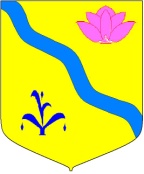 АДМИНИСТРАЦИЯ КИРОВСКОГО МУНИЦИПАЛЬНОГО РАЙОНА ПОСТАНОВЛЕНИЕ
   30.09.2020                                 п. Кировский                                                         № 330Об утверждении плана усиления работы в целях заключения социального контракта на территории  Кировского муниципального района      Во исполнение протокола совещания   под руководством заместителя председателя Правительства приморского края Бронниковой Е.Н. от 28 июля 2020 года № ПРБ-226-БЕН по вопросу содействия органов местного самоуправления при предоставлении государственной социальной помощи на основании социального контракта, руководствуясь статьей 24 Устава Кировского муниципального района, принятого решением Думы Кировского муниципального района от 08.07.2005 г. (в редакции решения от 28.05.2020г. 233-НПА)ПОСТАНОВЛЯЕТ:1. Утвердить:1.1. План усиления работы в целях заключения социального контракта на территории  Кировского муниципального района на период 2020-2021г. (Приложение №1);2. Руководителю аппарата администрации Кировского муниципального района (Тыщенко Л.А.) обеспечить ознакомление сотрудников администрации с настоящим постановлением, разместить настоящее постановление на сайте администрации.3. Контроль за выполнением настоящего распоряжения оставляю за собой.Врио главы  Кировскогомуниципального  района                                                                 Л.А. ТыщенкоПриложение №1План усиления работы в целях заключения социального контракта Кировского  муниципального района № п/пНаименование мероприятияСрок исполненияОтветственные1 Проведение  рабочих встреч с представителями   КГБУ «ПЦЗН» в Кировском  муниципальном районе и КГКУ «Центр социальной поддержки населения Приморского края» для организации взаимодействия по вопросам   оказания государственной социальной помощи на основании социального контракта2 раза в месяцОтдел  экономики, торговли  и предпринимательства администрации Кировского муниципального района2Доведение информации о социальном контракте  до  органов  администрации Кировского муниципального района;  Совета предпринимателей, руководителе с/х предприятий; глав крестьянских хозяйств; руководителей предприятий и организаций.постоянноОтдел  экономики, торговли  и предпринимательства администрации Кировского муниципального района; КГКУ «Центр социальной поддержки населения Приморского края»;3Размещение информации о социальном контракте на информационных стендах  администрации Кировского муниципального района; органов социальной защиты и органов занятости, официальном сайте  Кировского муниципального района.постоянноОтдел  экономики, торговли  и предпринимательства администрации Кировского муниципального района; КГКУ «Центр социальной поддержки населения Приморского края»; КГБУ «ПЦЗН» в Кировском  муниципальном районе.4 Проведение информационно-консультативной работы при обращении предпринимателей, граждан по вопросам предпринимательской деятельности  по социальным контрактам.По мере обращенияОтдел  экономики, торговли  и предпринимательства администрации Кировского муниципального района; КГКУ «Центр социальной поддержки населения Приморского края»;5Предоставление отчета о выполнении дорожной карты и плана усиления работы в целях заключения социального контракта в Министерство труда и социальной политики Приморского  краядо 15 числа каждого месяца (с сентября 2020г)Отдел  экономики, торговли  и предпринимательства администрации Кировского муниципального района; 